Name:Objective: To use your knowledge of Irrigation techniques to answer problems found on farms.Irrigation systems.Task 1.For each of the examples below, use your notes and your groups ideas to -Border dyke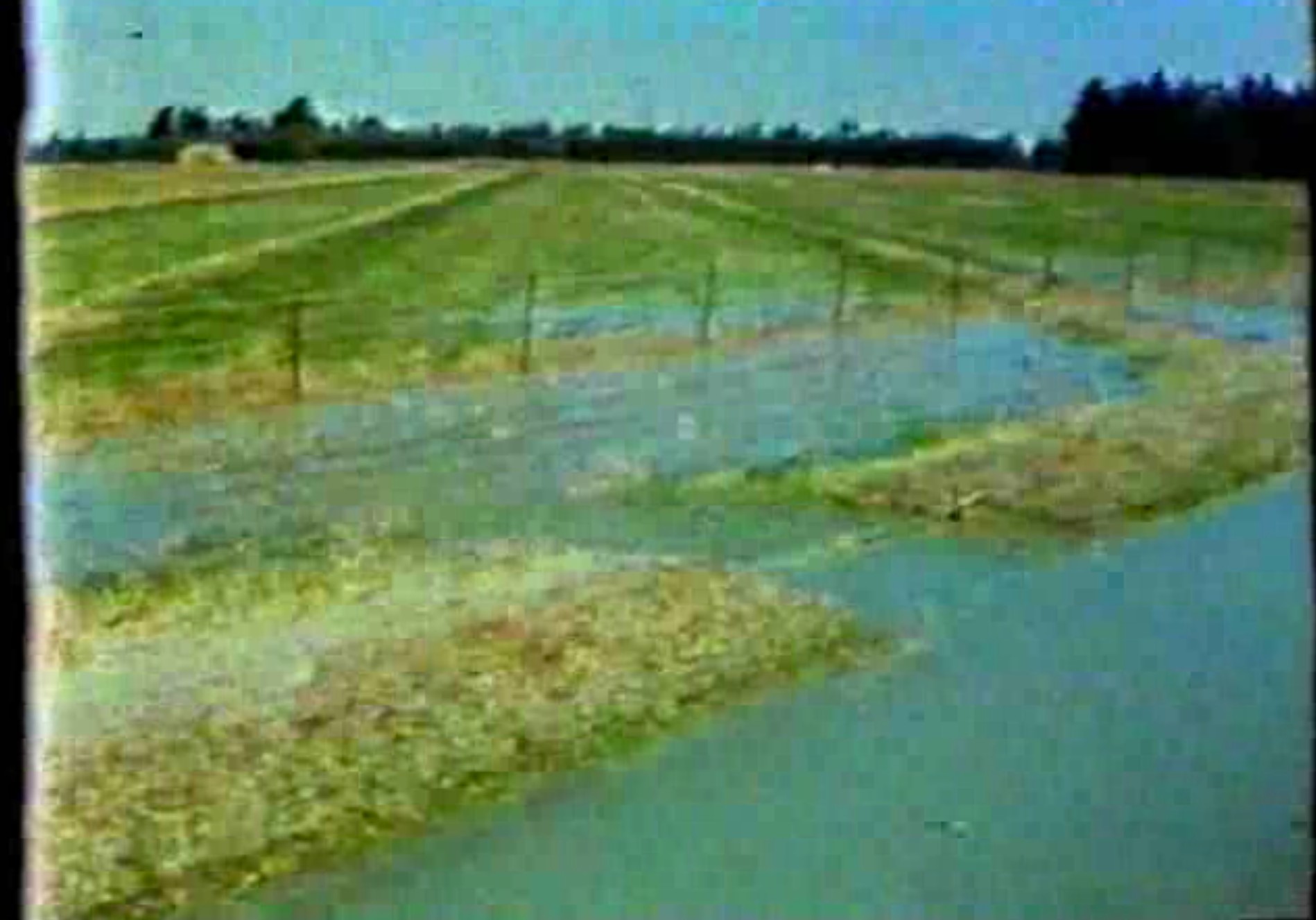 Rain Gun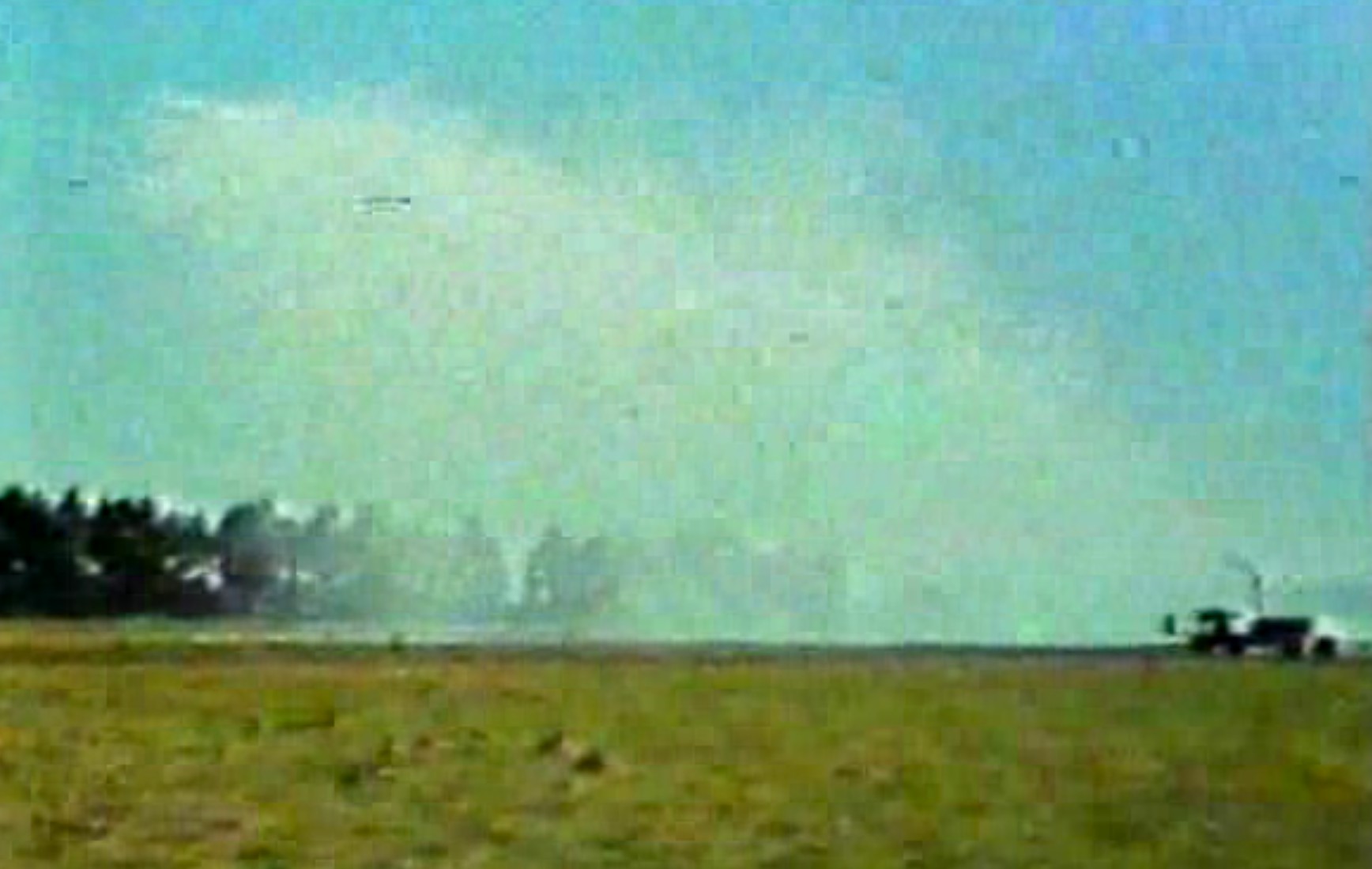 Pipe and Sprinkler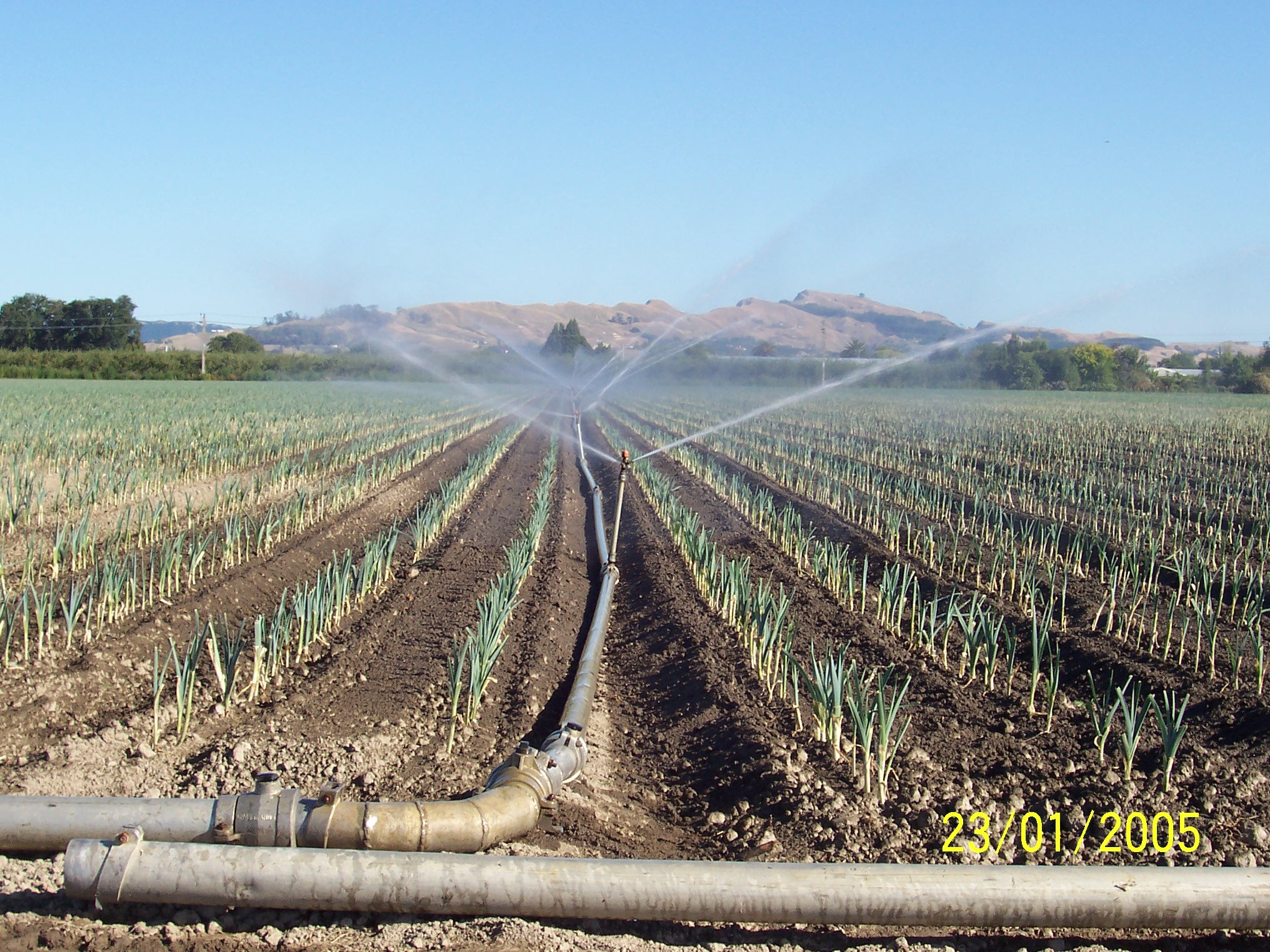 Center Pivot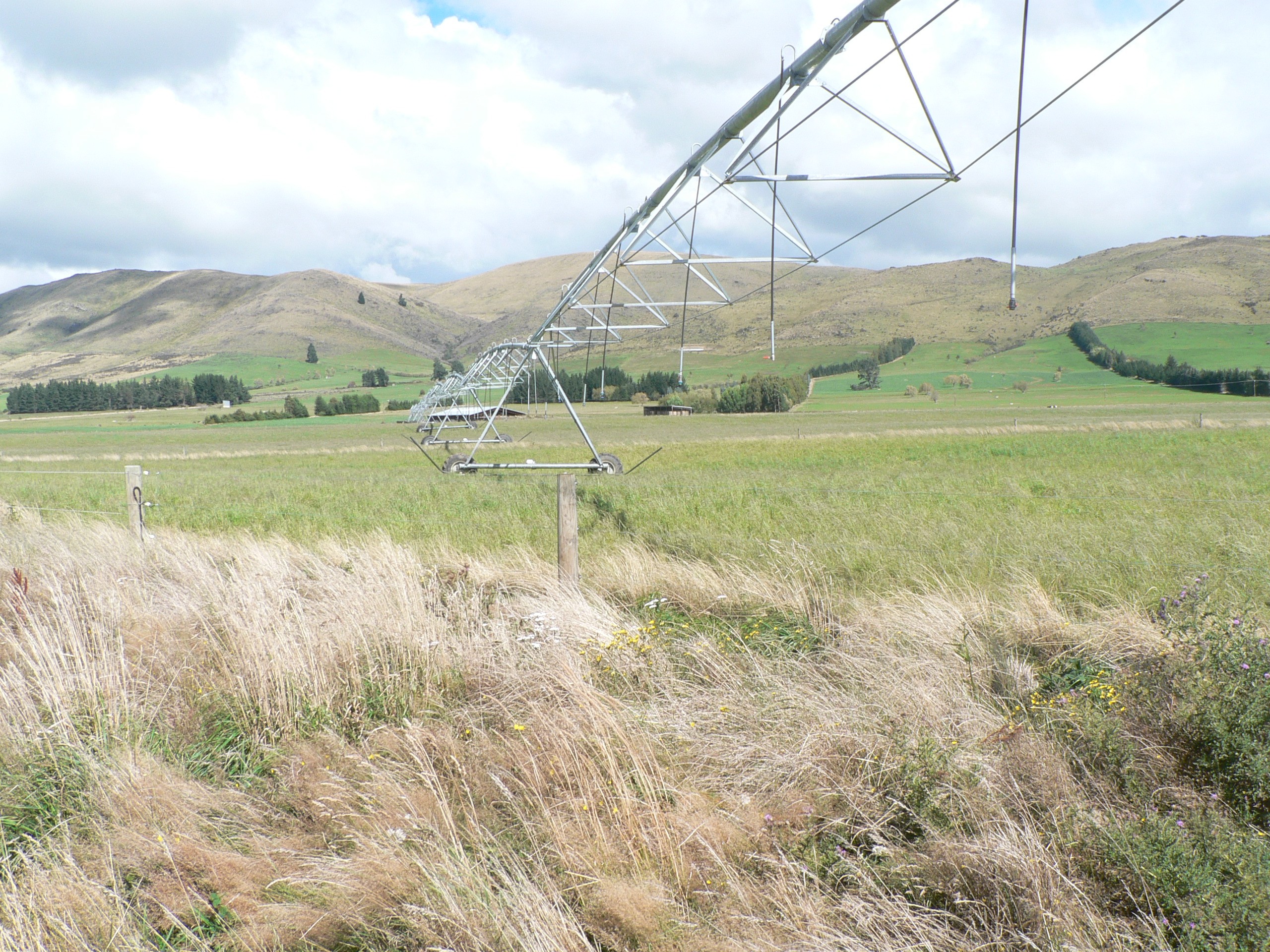 Flat with a clay loam soil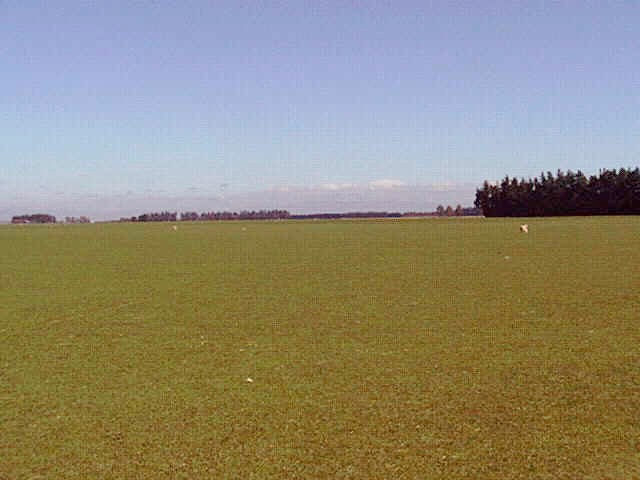 Flat with a sandy loam soil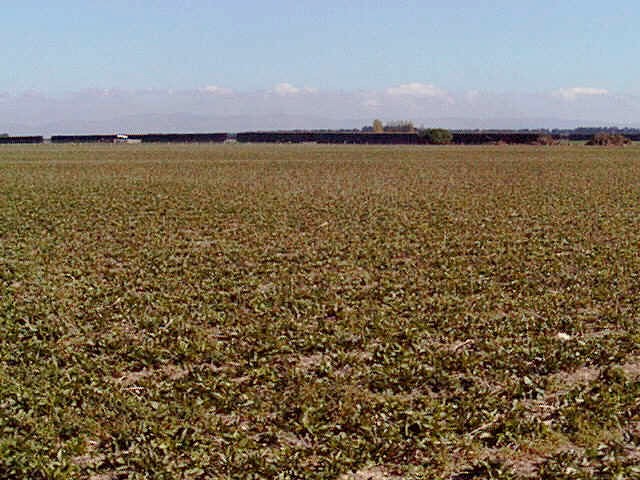 Flat but growing tulips.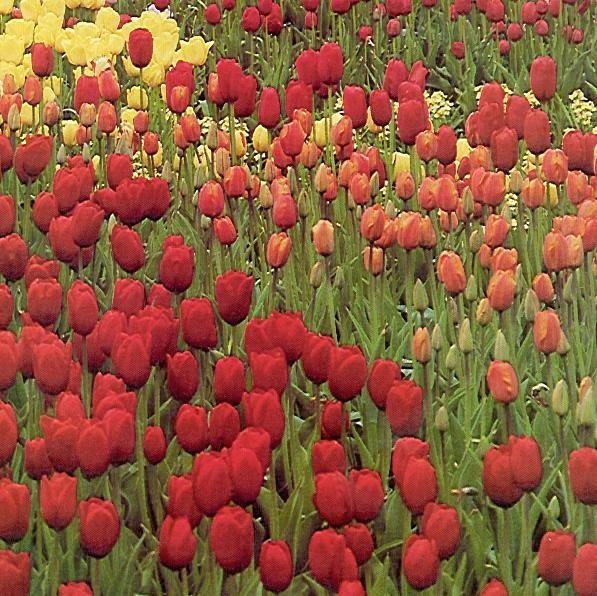 Lastly, collect your soil analysis sheet. With your knowledge of the soil and where it came from, choose the best system to irrigatethis soil, assuming that it will dry out in summer. Explain why you think this choice is the best.